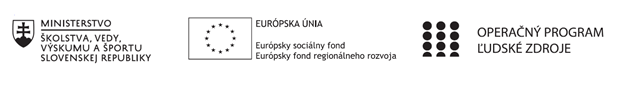 Správa o činnosti pedagogického klubu Príloha:Prezenčná listina zo stretnutia pedagogického klubuPrioritná osVzdelávanieŠpecifický cieľ1.1.1 Zvýšiť inkluzívnosť a rovnaký prístup ku kvalitnému vzdelávaniu a zlepšiť výsledky a kompetencie detí a žiakovPrijímateľGymnázium Andreja SládkovičaKomenského 18, Banská BystricaNázov projektuMyslím, teda somKód projektu  ITMS2014+NFP312011W106Názov pedagogického klubu Klub učiteľov BIODátum stretnutia  pedagogického klubu25.02.2021Miesto stretnutia  pedagogického klubuGymnázium A. Sládkoviča v Banskej BystriciMeno koordinátora pedagogického klubuMgr. Tímea RothOdkaz na webové sídlo zverejnenej správywww.gasbb.edupage.org Manažérske zhrnutie:kľúčové slová:fotosyntéza, farba svetla, vedecká práca, hypotéza,. experiment, fluorescenčné spektrum, chlorofyl, dýchanie, interdisciplinárny prístup, intenzita svetlaanotácia:Prostredníctvom aktivity si žiak upevňuje stratégiu skúmania prírodných javov a zároveň objavuje vzťahy medzi svetlom a fyziologickými procesmi v rastlinách. Riešenie jednotlivých úloh v aktivite si vyžaduje aplikáciu fyzikálnych metód merania, analýzu a interpretáciu výsledkov pozorovania. Aktivita zároveň prispieva k vytvoreniu predstavy o prenose energie prostredníctvom svetelného žiarenia a upevneniu pojmu fotosyntéza a dýchaniePorozumieť prírodným javom, ako aj aplikácia vedomostí v bežnom živote sú jednými z mnohých cieľov vyučovania prírodovedných predmetov. Príroda exituje a funguje ako celok, avšak žiak sa dozvedá o jej zákonitostiach na jednotlivých prírodovedných predmetoch. Medzipredmetové vzťahy sú prostriedkom spájania súvisiacich pojmov a tém rôznych predmetov. Na tvorbu všeobecných predstáv žiakov o prírode sú nepostrádateľné.  Medzipredmetové vzťahy definujeme ako väzby medzi prvkami didaktických systémov rôznych vyučovacích predmetov.Stretnutie Pedagogického klubu učiteľov BIO sa zameralo A.)na  Ukážky metodík z biológie buniek na tému Fotosyntéza a dýchanie rastlínHlavné body, témy stretnutia, zhrnutie priebehu stretnutia: Hlavné body stretnutia: Diskusia a výmena skúseností o aktivitách uskutočnených na hodináchUkážky metodík z biológie na tému Fotosyntéza a dýchanie rastlín1. Diskusia a výmena skúseností o aktivitách uskutočnených na hodináchČlenovia Pedagogického klubu Biológie diskutovali a vymieňali si skúsenosti o aktivitách uskutočnených na hodinách, ktorými sa snažili podporovať prírodovednú gramotnosť žiakov vo vyučovaní Biológie v téme  Ukážky metodík z biológie na tému Fotosyntéza a dýchanie rastlínPredstavili jednotlivé metodiky pomáhajúce žiakom prehĺbiť základné poznatky o danej téme pomocou práce s textom, grafmi, pozorovaním a porovnávaním a upevnením medzipredmetových vzťahov. Vyučujúci  sa v diskusii zhodli na možnosti zaradenia, iných zaujímavých bádateľských aktivít na danú tému. Diskusie prebiehali aj o tom ako viesť žiakov k samostatnosti pri hľadaní odpovedí na otázky a podieľaní sa na „objavovaní“ princípov fotosyntézy a dýchania a tiež chápaní týchto princípov v kontexte bežného života – bádateľsky orientované vyučovanie. 2.Ukážky metodík z biológie na tému Fotosyntéza a dýchanie rastlínFarba svetla a intenzita svetlaAko vplýva farba svetla na fotosyntézu rastlínPríčina rozdielov v objeme plynov vzhľadom na farbu svetla, ktorej sú rastliny vystavené,vychádza z potreby určitej farby (energie svetla) pre fotosyntézu. Červená, oranžová a žltázložka je pre fotosyntézu najdôležitejšia. Keďže v týchto experimentálnych vzorkáchfotosyntéza prebieha, bude sa v nich tvoriť viac plynu, ktorého prevažnou zložkou je kyslík.Zelený filter prepúšťa zelenú a žltú farbu. Modrý filter prepúšťa iba modrú a zelenú farbu.Zelené svetlo však rastlina nepotrebuje a modré má pre fotosyntézu málo energie, tedaexperimentálne vzorky so zelenou a modrou farbou, budú produkovať výrazne menej plynu,ktorého prevažnou zložkou je oxid uhličitý – produkt dýchania rastlín. Keď rastlina nie jevystavená tej farbe svetla, ktoré potrebuje, alebo je v tme, fotosyntéza neprebieha (tvorbakyslíka a glukózy), ale prevažuje dýchanie (rozklad glukózy a tvorba CO2). To nám dávazároveň aj odpoveď na ďalšiu otázku, že ak by sme experiment nechali prebiehať aj v tme,ovplyvnilo by to aj jeho výsledky (najmä objem plynu produkovaného rastlinou s červenýma žltým filtrom; pomer plynov O 2 a CO2). Tma je pre fotosyntézu nežiaduci faktor a teda ajpre náš experiment.Ako vplýva intenzita svetla na fotosyntézu rastlínPríčina rozdielov v objeme plynov vychádza zo závislosti rýchlosti fotosyntézy od intenzitysvetla. Rastúcou intenzitou svetla rastie rýchlosť fotosyntézy a teda, rastlina vyprodukujeviac kyslíka. Rastlina v úplnej tme nefotosyntetizuje, ale dýcha, produkuje oxid uhličitýa vzduchová bublina je najmenšia zo všetkých ostatných.Čo sa stane s chlorofylom, keď list zožltne?Zožltnutie listu je sprievodným znakom rozpadu chlorofylu na fotosynteticky neúčinnéfarbivá. Z tohto dôvodu roztok žltého farbiva listov nezachytáva tie zložky svetla, ktoré súpre fotosyntézu potrebné a v absorpčnom spektre sa objavuje väčšina farieb svetleného spektraPozorovanie absorpčného a fluorescenčného spektra chlorofylu typu a a bSpektrálna analýza je metóda, ktorou sa určujú neznáme látky v roztokoch alebo plynoch,napr. v analytickej chémii. Využíva sa taktiež v astronómii na určovanie zloženia plynov hviezd,ktoré sú dostupné zatiaľ iba ľudskému oku. Vďaka moderným kriminálnym seriálom je mladýmľuďom dobre známa forenzná kriminalistika, kde profesionálni vyšetrovatelia využívajú modernépostupy a techniky na odhaľovanie a usvedčovanie zločincov. Forenzná medicína umožňuje vďakaspektrálnej analýze vzoriek tkanív a telových tekutín presnejšie určiť diagnózu pacienta. Účinok spektrálneho zloženia svetla je odlišný a závisí na charaktere jednotlivých farbív.Maximálny účinok poskytujú tie časti spektra, ktoré majú najviac energie. Fotosyntetickynajúčinnejšie je absorpčné spektrum v červenej oblasti (680 nm). Prechodom od červenej farbyspektra k fialovej sa kvantový zisk vo fotosyntéze znižuje (400 nm). Najmenší kvantový výťažok pre chlorofyl je v oblasti zeleného svetla (550 nm). Vlnová dĺžka príslušného žiarenia má vplyv ajna excitáciu elektrónu v molekule chlorofylu (Marenčík, 1999)..Závery a odporúčania:Tieto aktivity prinášajú žiakom jedinečnú možnosť sledovať jeden z najdôležitejších prírodnýchprocesov, pomocou ktorého rastliny transformujú energiu svetla na energiu chemickýchväzieb. Žiaci prostredníctvom aktivít objavujú vzťahy medzi svetlom a fyziologickýmiprocesmi v rastlinách, rozvíjajú si predstavu o prenose energie prostredníctvom svetelnéhožiarenia, rozvíjajú si spôsobilosti vedeckej práce žiaka, v ktorej aplikujú empirické metódypoznávania (pozorovanie, experimentovanie, meranie, spracovanie nameraných hodnôtfyzikálnych veličín), učia sa interpretovať výsledky pozorovania, pri riešení fyzikálnych úlohintegrujú poznatky z viacerých prírodovedných predmetov, rozvíjajú kompetencieskupinovej práce žiakov.Na základe jednoduchých a časovo nenáročných aktivít si žiaci postupne vytvárajú predstavu o vlastnostiach svetla, jeho spektrálnom zložení, naučia sa čítať informácie z čiarového a spojitého svetelného spektra, interpretovať výsledky pozorovania, dozvedia sa viac o pôvode spektrálnych čiar a naučia sa hľadať súvislosti medzi vlastnosťami sledovanej látky a výsledkom pozorovania jej emisného alebo absorpčného spektra, naučia sa súvislosti medzi fotosyntézou a dýchaním.Vypracoval (meno, priezvisko)Mgr. Tímea RothDátum25.02.2021PodpisSchválil (meno, priezvisko)PhDr. Iveta OnuškováDátum25.02.2021Podpis